Sazebník KB  pro podniky  a municipality  v obsluze  Korporátních  a Obchodních divizíObsah>>>>>>>>>>>>Platnost Sazebníku od 5. 12. 2017Záleží nám na Vaší spokojenostiKomerční banka neustále usiluje o poskytování služeb nejvyšší kvality, k čemuž se zavázala v rámci programu Garance kvality. Nastane-li však přesto situace, kdy nejste spokojeni s vedením Vašeho účtu nebo s nabízenými službami, Vaši případnou stížnost či reklamaci je připraven řešit Váš bankovní poradce. Pokud by ji nevyřešil k Vaší úplné spokojenosti, můžete se písemně obrátit na Vaši pobočku. Jestliže nejste spokojeni s řešením ze strany pobočky, obraťte se prosím na útvar Kvalita a zákaznická zkušenost. V případě, že nesouhlasíte ani s tímto řešením, je možné se písemně obrátit v duchu principů Charty ombudsmana, na nezávislého ombudsmana skupiny Komerční banky.stiznostiareklamace@kb.czNeuplatňujeme skryté poplatkyNabízíme Vám kompletní Sazebník KB, který Vám poskytne informace o poplatcích. Abychom Vám orientaci co  nejvíce ulehčili, vydáváme Sazebník v přehledné a jednoduché formě. Neuplatňujeme skryté poplatky, proto Vám  nabízíme plnou verzi Sazebníku dostupnou na obchodních místech KB i na internetu.>>Oprávnění pro zmocněné osoby jsou v rámci služby Profibanka a MojeBanka Business obsažené v balíčku Komplet zdarma. V případě dokoupení / využívání dalších zpoplatněných služeb přímého bankovnictví nad rámec balíčku jsou zpoplatněna i oprávnění pro všechny zmocněné osoby, která byla v rámci balíčku zdarma.Balíček transakcí obsahuje položky za transakce pořízené prostřednictvím služeb Profibanka / MojeBanka / MojeBanka Business / Přímý kanál / Mobilní banka / MultiCash KB, jsou-li sjednány. Ostatní položky jsou zpoplatněny - viz oddíl Platební styk.>>>>>>>>>>>>>>2) Za vyhotovení druhého výpisu bude účtována cena dle zvolené četnosti vyhotovování v souladu s platným Sazebníkem KB; službu nelze poskytnout u výpisů denních a měsíčních obratů, ani u výpisů denních při pohybu na účtu; lze ji sjednat jen u periodických výpisů (týdenních až měsíčních), a to pouze za předpokladu stejné frekvence obou vyhotovení výpisu.>>>>>>>>>>1) Poplatek je vypočítáván denně (konvence skutečnost / skutečnost), pokud v daný den objem běžných zůstatků přesáhne výše uvedený limit v součtu na všech běžných, spořicích, termínovaných a vkladových účtech a depozitních směnkách klienta v KB v příslušné měně. Do základu depozit podléhajícímu zpoplatnění nejsou zahrnovány termínované vklady s individuální úrokovou sazbou a depozitní směnky Tradingu. KB je oprávněna tento poplatek účtovat, a pokud tak učiní, účtuje ho klientovi měsíčně v měně příslušného účtu se splatností 5. Obchodní den následujícího měsíce. Poplatek může být  odepsán z účtu klienta nejpozději poslední den téhož měsíce. Pokud klient nemá zvolený poplatkový účet, poplatek může být odepsán z jakéhokoli jeho účtu, dle určení KB.>>1) Poplatek z přírůstku depozit je roven násobku poplatku a základu. Základ je roven rozdílu mezi celkovým objemem depozit klienta ke dni 31. 12. rozhodného roku a vyšší z následujících dvou hodnot: a) průměrný denní běžný zůstatek depozit klienta za období od 1. 10. předchozího roku do 30. 9. rozhodného roku nebo  b) 100 mil Kč. Do celkového objemu depozit klienta ke dni 31. 12. rozhodného roku  se započítávají i všechny odchozí platby do jiné banky uskutečněné v tomto dni nebo v posledním Obchodním dni rozhodného roku, není-li 31. 12. Obchodním dnem, a to s výjimkou plateb realizovaných a současně připsaných na účet příjemce v jiné bance poslední Obchodní den rozhodného roku. Pokud je základ záporný, rovná se poplatek nule. Základ tvoří prostředky klienta uložené na běžných, spořicích, termínovaných a vkladových účtech a depozitních směnkách ve všech měnách vyjma termínovaných vkladů s individuální úrokovou sazbou a depozitních směnek Tradingu. KB je oprávněna účtovat poplatek jednou ročně se splatností 5. Obchodní den měsíce února následujícího roku, přičemž je oprávněna odepsat ho z účtu klienta nejpozději poslední den měsíce března téhož roku. Pokud klient nemá zvolený poplatkový účet, Banka odepíše poplatek z jakéhokoli jeho účtu, který vede, dle svého určení.  Při přepočtu cizích měn do Kč a naopak se používá kurz KB střed platný v den výpočtu poplatku.>>>>Debetní kartyKreditní kartyV případě existence pojištění Profi Merlin bude poplatek vrácen.Pro klienty se statutem mikropodnikatele je stoplistace zdarma.Poplatek za vydání náhradní karty po stoplistaci platí pouze pro klienty se statutem mikropodnikatele. V případě existence pojištění Profi Merlin bude poplatek za vydání náhradní karty po stoplistaci vrácen.Jedná se o Standard Membership Priority Pass, kde za každý vstup bude účtován poplatek dle podmínek programu dostupných na www.prioritypass.com 5) Jedná se o příchozí platby typu VISA Direct nebo MasterCard MoneySend. Procentní část poplatku za příchozí Expresní Platbu na kartu („Příchozí částka“) je kalkulována z Příchozí částky v den jejího účetního zpracování u karetní společnosti.Akceptace platebních karetVýše měsíční ceny je stanovena podle výše obratu dosažené prostřednictvím platebních karet na příslušném platebním terminálu, nebo internetové platební bráně. Do tohoto obratu jsou zahrnuty všechny Bankou zúčtované transakce od prvního do posledního dne příslušného kalendářního měsíce. Pro stanovení této ceny se používá buďvýše obratu dosaženého prostřednictvím platebních karet v daném měsíci neboprůměrná výše obratu dosaženého prostřednictvím platebních karet za poslední tři měsíce (z důvodu sezónnosti).  Použije se vždy vyšší z obou hodnot.>>Výše měsíční ceny je stanovena podle výše obratu dosažené prostřednictvím platebních karet na všech internetových platebních bránách v součtu za jedno IČO. Do tohoto obratu jsou zahrnuty všechny Bankou zúčtované transakce od prvního do posledního dne příslušného kalendářního měsíce.  Pro stanovení této ceny se používá výše obratu dosaženého prostřednictvím platebních karet v daném měsíci.>>>>>>>>>>>> Další služby k přímému bankovnictví>>>>>>>>1) Vztahuje se i na vydání čipové karty a čtečky čipových karet pro MultiCash KB.>>>>>>>>>>>>>>>>>>>>1) Nezpoplatňujeme úhrady ze zahraničí, pokud je příchozí částka nižší než příslušný poplatek.>>>>>>Hotovostní operace na účtech subjektů v obsluze Korporátních a Obchodních divizíPoplatky za hotovostní služby a transakce uvedené v Sazebníku KB se vždy odvíjí od účtu, resp. od segmentu majitele účtu.U hotovostních transakcí, které probíhají mimo účet klienta KB tzn. výměna, směnárna, vklady a výběry na účty vedené v ČNB, je poplatek vždy hrazen v hotovosti.>>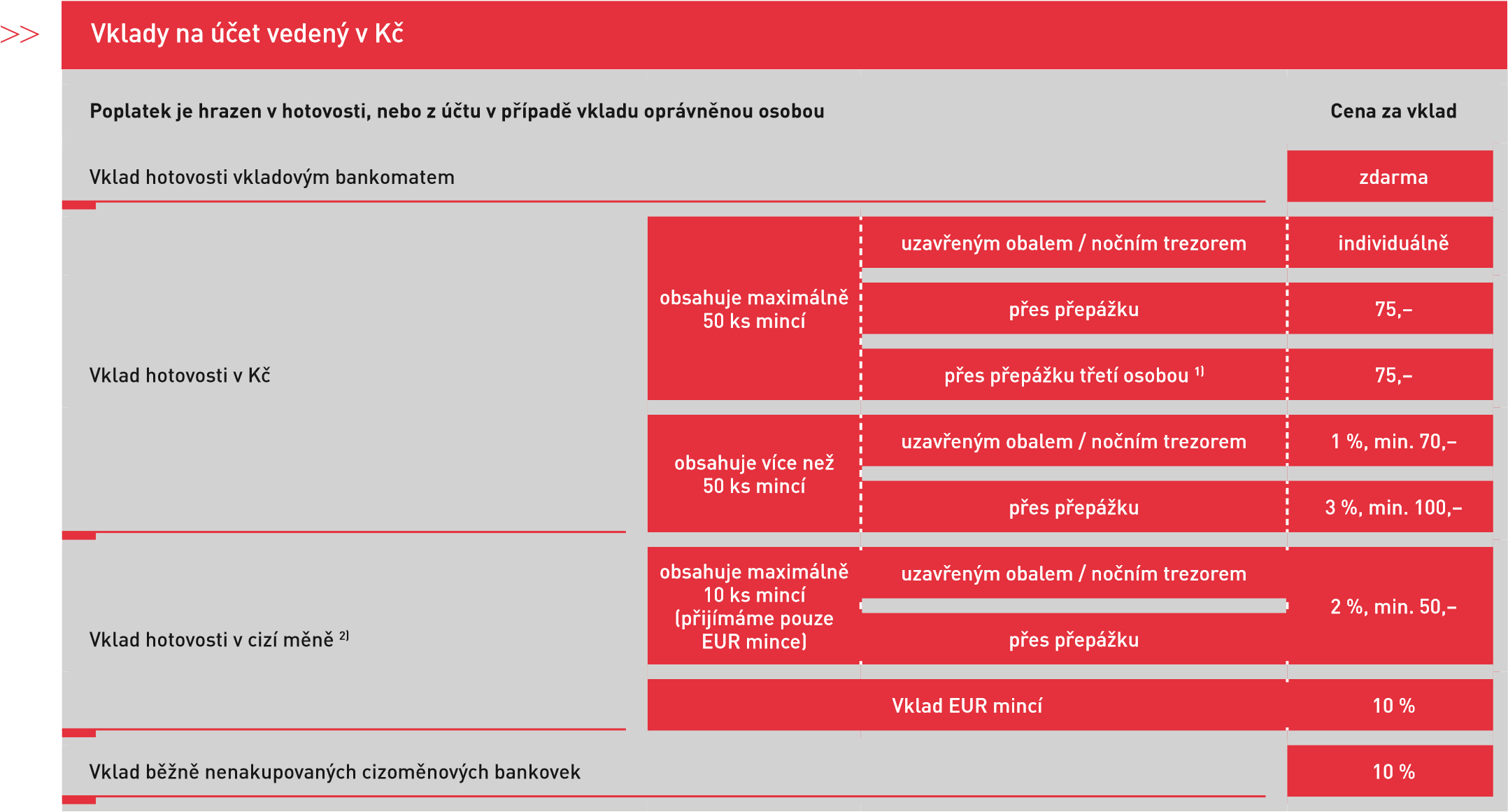 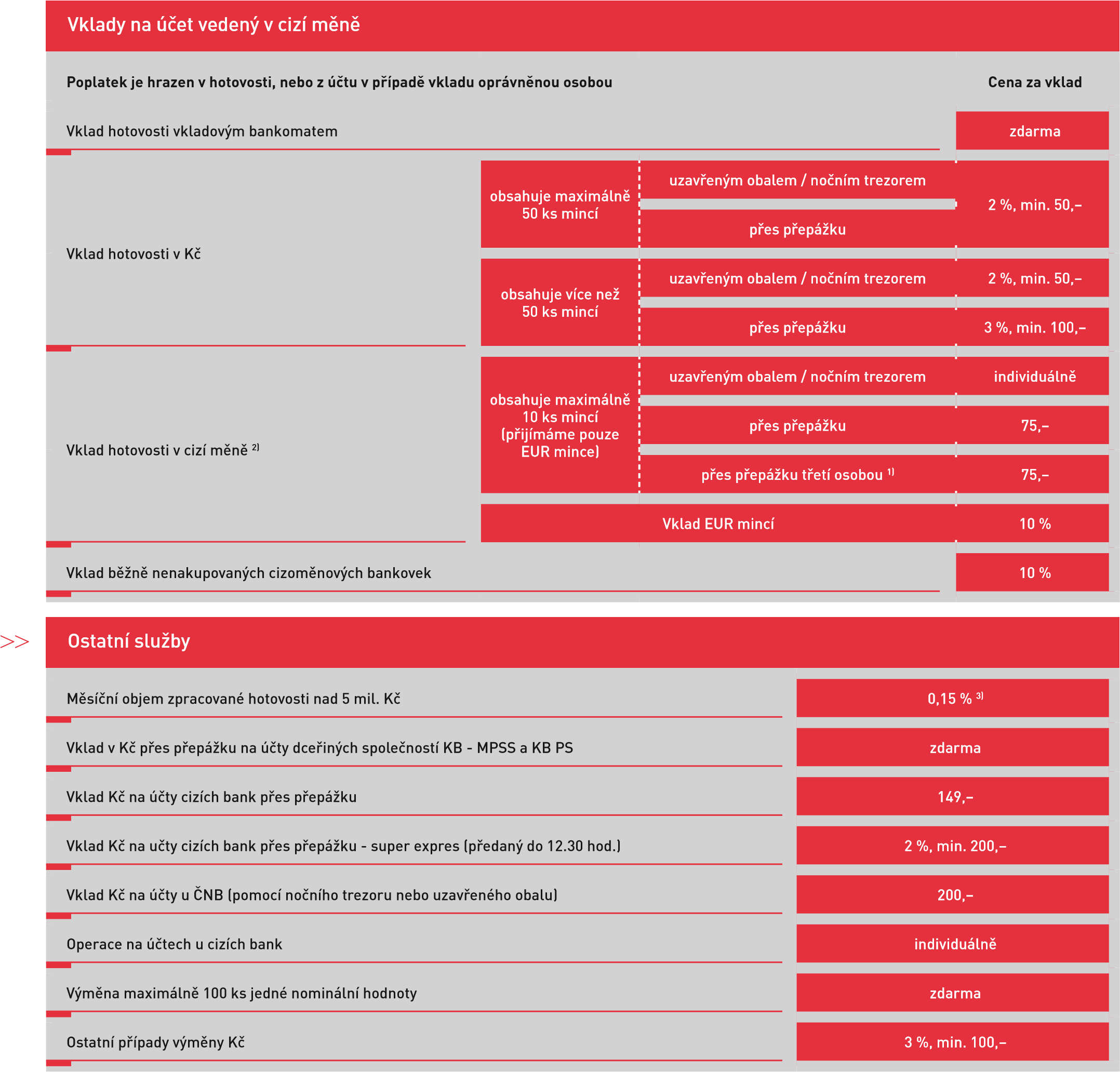 Třetí osoba je osoba, která není majitelem účtu, není uvedená v podpisovém vzoru k účtu, ve prospěch kterého je prováděn vklad hotovosti, ani nedisponuje pokladní složenkou s razítkem firmy majitele účtu, ve prospěch kterého je prováděn vklad hotovosti. Třetí osoba hradí poplatek v hotovosti.V případě smíšeného vkladu bankovek a mincí EUR se tento vklad typuje ve dvou položkách (samostatně bankovky a mince) pokud smíšený vklad obsahuje více než 10 ks mincí. U vkladu přes přepážku klient předloží dvě složenky nebo sdělí dva požadavky na vklad, u vkladu uzavřeným obalem nebo nočním trezorem klient vloží do obalu dvě složenky pro vklad bankovek i mincí. V opačném případě je vklad pořízen jako vklad mincí. Smíšený vklad s nižším počtem mincí je typován jako vklad bankovek, které se běžně nakupují.V případě, že součet hotovostních operací realizovaných majitelem i třetí osobou na všech běžných účtech klienta přesáhne v kalendářním měsíci hranici 5 mil. Kč nebo ekvivalent v cizí měně, pak objem nad tuto hranici bude následující měsíc zpoplatněn 0,15 %. Za hotovostní operace považujeme vklady a výběry přes přepážku a uzavřenými obaly či nočními trezory a na bankomatech KB, včetně proplacených šeků. KB je oprávněna tento poplatek účtovat, a pokud tak učiní, účtuje jej klientovi měsíčně v měně příslušného účtu se splatností 5. Obchodní den následujícího měsíce, přičemž je oprávněna odepsat ho z účtu klienta nejpozději poslední den téhož měsíce. Pokud klient nemá zvolený poplatkový účet, Banka odepíše poplatek z jakéhokoli jeho účtu, který vede, dle svého určení. V případě účtování poplatku z účtu v cizí měně, bude k jeho přepočtu z Kč použitý kurz KB střed z posledního kalendářního dne měsíce, za který se poplatek počítá.>>Pravidla pro stanovení a výběr cen uvedená v kapitole „Podnikatelské úvěry obecně“ platí pro všechny podnikatelské úvěry, pokud není stanoveno jinak.U obchodních případů v cizí měně klient cenu, vypočtenou v cizí měně, hradí v korunách (Kč). Pro přepočet částky ceny na Kč bude použit kurz „deviza prodej“ dle Kurzovního lístku KB, platného v den úhrady z účtu klienta.Výjimkou je cena za zpracování a vyhodnocení žádosti, cena za realizaci úvěru a cena za rezervaci zdrojů, kde lze cenu hradit v měně úvěru (vypočtená fixní cena v Kč bude přepočítána kurzem „deviza prodej“ a cena v % z objemu úvěru bude vypočtena v měně úvěru).>>>>>>>>>>>>>>Exportní odběratelské úvěry>>>>>>>>Použije se i v případě protizáruky, příslibu bankovní záruky.Stanoví se z požadované částky bankovní záruky.Cena se stanoví z částky bankovní záruky uvedené v příslušné dokumentaci.Cena se stanoví z aktuální zaručené částky.Lze použít i v případě příslibu bankovní záruky.Cena v % p. a. se stanoví podle míry kreditního rizika.>>>>Použije se i v případě příslibu Profi záruky.Cena se stanoví z částky bankovní záruky uvedené v příslušné dokumentaci.Cena se stanoví z aktuální zaručené částky.Cena v % p. a. se stanoví podle míry kreditního rizika. Ceny uhrazené dle všech výše uvedených položek týkajících se záruk jsou nevratné. U obchodních případů v cizí měně klient cenu vypočtenou v cizí měně hradí v korunách (Kč). Pro přepočet částky ceny na Kč bude použit kurz „deviza prodej“ dle Kurzovního lístku KB, a. s.>>>>>>>>>>Cena se vybírá srážkou z výnosu akreditivu nebo z účtu klienta. Výlohy se účtují i v případě, kdy akreditiv není použit.>>>>>>>>>>>>>>>>>>>>>>>>>>>>>>>>>> >>>>KB fondy>>>> Poplatky na které se odkazuje tato část sazebníku jsou účtované společností Amundi Czech Republic, investiční společnost, a.s., skupinou Amundi, případně jinou investiční společností u kterých KB zprostředkovává prodej. Cena za tyto služby se vybírá na základě dohody o ceně. Výše aktuálních sazeb poplatků je dostupná v Ceníku pro daný typ fondu zveřejňovaném na internetové adrese www.amundi-cr.cz Poplatek za obhospodařování podílových fondů a ostatní poplatky placené jednotlivým investičním společnostem se liší. Poplatky za obhospodařování jsou investičními společnostmi vypočítávány a strhávány z čistého obchodního jmění příslušných fondů průběžně. Na požádání Vám bližší informace sdělí každá pobočka KB. Veškeré detaily o jednotlivých druzích a výších poplatků placených společnostem obhospodařujícím fondy naleznete ve statutu / prospektu příslušného fondu. Investor bere na vědomí, že KB může v souvislosti s koupí a obhospodařováním podílových listů získat od podílových fondů odměnu / provizi či jinou úplatu a podáním příslušného pokynu investor potvrzuje, že byl o této skutečnosti KB řádně informován.Pojištění platebních karet>>>>>>Šeky>>Bankovní informace>>Uložení, úschovy, pronájmy a používání nočního trezoru a bezpečnostní schránky>>>>>>>>>>>>1) Jedná-li se o zdanitelné plnění podléhající DPH dle platného znění zákona č. 235/2004 Sb., o dani z přidané hodnoty, uplatní se u položky sazba daně ve výši 21 %.>>>> Cena zahrnuje uložení a vyjmutí předmětu z úschovy.Debetní karty>>>>V případě existence pojištění Profi Merlin bude poplatek vrácen.Pro klienty se statutem mikropodnikatele je stoplistace zdarma.Jedná se o příchozí platby typu VISA Direct nebo MasterCard MoneySend. Procentní část poplatku za příchozí Expresní Platbu na kartu („Příchozí částka“) je kalkulována z Příchozí částky v den jejího účetního zpracování u karetní společnosti.>>1) V případě, že je EU Profi úvěr poskytován zároveň s Profi úvěrem nebo s druhým EU Profi úvěrem, je spravování úvěru s kratší splatností zdarma.>>>>>>>>>>>>>>Adjustace	Třídění, balení a popis balíčků bankovek a mincí podle pravidel stanovených platnými právními předpisy (zejména vyhláškou ČNB č. 37/1994 Sb.).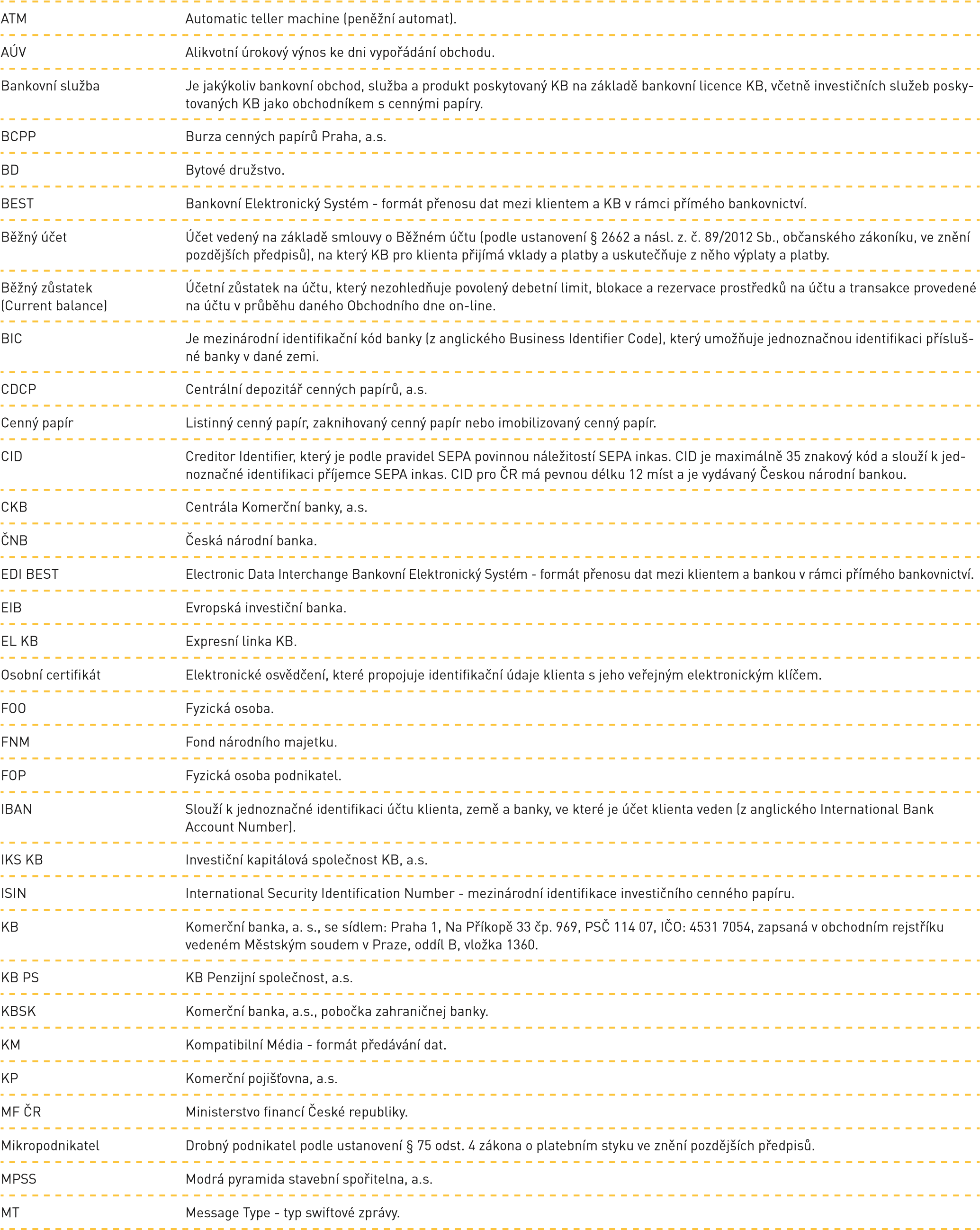 Ročně.SEPA inkaso	Je bezhotovostní převod v měně EUR prováděný z účtu plátce z podnětu příjemce platby předaného prostřednictvím banky příjemce na základě předcházející dohody s plátcem.	SIPO	Soustředěné inkaso plateb obyvatelstva.Skupina KB	Komerční banka, a.s., Komerční pojišťovna, a.s., KB Penzijní společnost, a.s., Modrá pyramida stavební spořitelna, a.s., Investiční kapitálová společnost KB, a.s., SG Equipment Finance Czech Republic s.r.o., ESSOX s.r.o., a Faktoring KB, a.s.	SVJ	Společenství vlastníků jednotek.	SWIFT	The Society for Worldwide Interbank Financial Telecommunication S.C.Cena za bankovní služby se vybírá na základě dohody o ceně mezi klientem a KB. Současně s inkasovanou cenou klient zaplatí u položky Sazebníku, která podléhá DPH, daň z přidané hodnoty ve výši stanovené z. č. 235/2004 Sb., o dani z přidané hodnoty, ve znění pozdějších předpisů. Základem pro výpočet daně z přidané hodnoty je celková suma dle Sazebníku.a	V rámci úhrad ze zahraničí v cizí měně a Kč a úhrad v cizí měně z jiné tuzemské banky obdrží klient převáděnou částku v plné výši a bez poplatku, jestliže se jedná o platbu prováděnou bez výloh pro příjemce (poplatek OUR). V případě, kdy minimální poplatek převyšuje vlastní částku platby, se poplatek též neúčtuje (neplatí pro „drobnou platbu“ - viz položka drobná platba, jedna platba měsíčně pro klienta v ekvivalentu do 10 000 Kč a SEPA inkaso - viz položka SEPA inkaso).V rámci úhrad do zahraničí v Kč a cizí měně a úhrad do tuzemska v cizí měně mimo KB hradí klient cenu dle zvoleného typu poplatku.V rámci úhrad do zahraničí v Kč a cizí měně a úhrad do tuzemska v cizí měně mimo KB označených BEN nebo SHA hradí klient dodatečné výlohy jiných bank, které jsou KB naúčtovány (v případě plateb nízkých částek).SEPA platby předané na papírovém nosiči jsou zpracovávány expresním způsobem bez příplatku za rychlost.Cena za úhradu ze zahraničí a úhradu do zahraničí je počítána z převáděné částky kurzem „střed KB“.Kromě cen uvedených v tomto Sazebníku je KB oprávněna účtovat klientovi i případné dodatečné náklady požadované jinými bankami v souvislosti s platebními operacemi a poskytovanými bankovními službami, poštovní a spojové náklady. Dále je KB oprávněna, kromě cen uvedených v tomto Sazebníku, účtovat klientovi náhradu veškerých poplatků hrazených správnímu či jinému orgánu (např. poplatky za výpis z obchodního rejstříku, výpis z evidence obyvatelstva, výpis z matriky aj.) při nezbytném zjišťování či ověřování identifikačních či obdobných údajů (zejména: neoznámí-li klient změnu bydliště, změnu údajů zapsaných v obchodním rejstříku, dozví-li se KB neoficiálně o úmrtí klienta apod.).Pokud je v jednotlivých smlouvách o poskytování služeb uzavíraných mezi klientem a KB uváděn pojem odměna, poplatek či úhrada, rozumí se tím cena podle tohoto Sazebníku.U cen vybíraných v hotovosti v Kč se finanční částka poplatku zaokrouhluje k nejbližší platné nominální hodnotě zákonných peněz v oběhu.Banka přijímá mince pouze v měně Kč a EUR.Pokud je na hotovostní bankovní operaci možné aplikovat více poplatků účtovaných za službu v den provedení operace, banka klientovi účtuje pouze nejvyšší z nich.Služby a produkty v tomto „Sazebníku pro podnikatele, podniky a municipality v obsluze Korporátních a Obchodních divizí“ neuvedené budou klientům z tohoto segmentu poskytnuty za ceny uvedené pro danou službu nebo produkt v „Sazebníku pro podniky a municipality v obsluze poboček“, kde jsou zveřejněny. Dle „Sazebníku pro podniky a municipality v obsluze poboček“, ve které je daný produkt uveden, se rovněž účtují ceny za všechny služby poskytované v souvislosti s tímto produktem.>>>>Komerční banka, a. s.Kvalita a zákaznická zkušenostNa Příkopě 969/33114 07 Praha 1Ombudsman skupiny Komerční bankyNa Příkopě 969/33 114 07 Praha 1 ombudsman@kb.czBalíčky a Běžné účtyLegenda:	 	je součástí balíčkuKomplet 1)Měsíční poplatek569,–Vedení Běžného účtu v KčVedení druhého Běžného účtu v Kč nebo v cizí měněMěsíční výpis z účtu elektronicky ke každému Běžnému účtu vedenému v rámci balíčkuStříbrná firemní kartaSlužba Profibanka a/nebo MojeBanka Business 1) včetně služby Přímý kanál a Mobilní bankaDalší produktyBalíček 100 transakcí 2)240,–/měs.Balíček 200 transakcí 2)460,–/měs.Balíček 500 transakcí 2)930,–/měs.Balíček 800 transakcí 2)1 390,–/měs.Balíček 1000 transakcí 2)1 690,–/měs.Běžný účet v Kč a v cizí měně pro klienty v obsluze Korporátních a Obchodních divizíVedení samostatného Běžného účtu v Kč nebo cizí měně, pokud klient nevlastní balíčkový Běžný účet195,– měsíčněVedení Běžných účtů v Kč v rámci balíčku Municipalityzdarma Vedení neúročených Běžných účtů v Kč, USD, EUR )zdarmaBěžný účet pro církevní organizaceVedení Běžného účtu v Kč, služby MojeBanka a MojeBanka Business, jeden výpis z účtu elektronicky s měsíční četnostízdarmaBěžný účet Fondu rozvoje bydleníVedení účtu v Kč viz položka Běžný účet v Kč a v cizí měně pro klienty v obsluze Korporátních  a Obchodních divizí (platí i pro pobočky)Vedení každého navázaného účelového účtu půjčky včetně předávání či zasílání výpisu z účtu (je zúčtováváno z Běžného účtu Fondu rozvoje bydlení)35,– měsíčněBěžný účet v Kč pro financování developerského projektuVedení účtu v Kč viz položka Běžný účet v Kč a v cizí měně pro klienty v obsluze Korporátních a Obchodních divizí (platí i pro pobočky)Vázaný Běžný účet v Kč Vedení vázaného Běžného účtu dle položky Běžný účet v Kč a v cizí měněCash poolingCash pooling (platí i pro pobočky)individuálněBěžný účet pro složení peněžitých prostředků právnické osoby před vznikem (např. vklad do základního kapitálu společnosti)jednorázověVedení Běžného účtu v Kč nebo cizí měně pro složení peněžitých prostředků právnické osoby před vznikem (např. vklad do základního kapitálu společnosti), včetně elektronických výpisů zasílaných e-mailem s libovolnou četností nebo poštou s četností denně při pohybu na účtuzdarmaOstatní službyCena za zasílání výpisu poštouměsíční poplatekMěsíčně85,–Měsíční výpisy ke všem Běžným účtům v rámci balíčku MunicipalityzdarmaMěsíčně k balíčku Komplet85,–Čtrnáctidenně (nově se nesjednává)160,–Týdně350,–Denně při pohybu na účtu650,–Výpisy měsíčních obratů (klienti přebírající data elektronickou cestou)35,–Výpisy denních obratů (klienti přebírající data elektronickou cestou)200,–Zasílání výpisů na dvě různé adresy2)Předávání výpisů osobním odběremměsíční poplatekMěsíčně190,–Čtrnáctidenně (nově se nesjednává)360,–Týdně650,–Denně při pohybu na účtu1 450,–Výpisy měsíčních obratů (klienti přebírající data elektronickou cestou)60,–Výpisy denních obratů (klienti přebírající data elektronickou cestou)90,–Cena za elektronické výpisyCena za elektronické výpisyměsíční poplatekměsíční poplatekMěsíčně30,–Měsíční výpisy ke všem Běžným účtům v rámci balíčku MunicipalityzdarmaTýdně95,–Denně při pohybu na účtu395,–Výpisy měsíčních obratů15,–Výpisy denních obratů50,–V případě využívání výpisu poštou a elektronicky současně jsou elektronické výpisy zdarma (pouze u Běžného účtu v Kč a v cizí měně pro klienty v obsluze Korporátních a Obchodních divizí).V případě využívání výpisu poštou a elektronicky současně jsou elektronické výpisy zdarma (pouze u Běžného účtu v Kč a v cizí měně pro klienty v obsluze Korporátních a Obchodních divizí).Zaslání výpisu z Běžného účtu do zahraničí z podnětu klientaZaslání výpisu z Běžného účtu do zahraničí z podnětu klienta69,–Výpis ve formátu SWIFT MT 94050,– za jednu stranu zaslaného výpisu, max. 3 000,– měsíčněDenní výpis ve formátu MT 942individuálněVýpis na vyžádání klienta (na pobočce KB)Tisk na papír100,– + 2,50 za každou vytištěnou stranuZápis dat na CD100,– + 200,– za zápis na CDVýpis na vyžádání klienta přes službu přímého bankovnictvíObjednání archivního výpisu prostřednictvím služeb MojeBanka, MojeBanka Business, Profibanka nebo MultiCash KBzdarmaDalší službyZřízení, změna a zrušení blokace a rezervace prostředků na účtech v Kč a v cizí měně100,–Převod Běžného účtu mezi pobočkami KB z podnětu klienta při zachování čísla účtu zdarmaZrušení Běžného účtu nebo balíčku z podnětu klientazdarmaZaslání upomínky - oznámení o vzniku nepovoleného debetu / oznámení o prodlení100,–Zaslání upomínky - výzvy k vyrovnání nepovoleného debetu / výzvy k vyrovnání debetu (upomínka je zpoplatněna pokud je dlužná částka rovna nebo vyšší než 1 000 Kč)500,–Poplatek z depozitPoplatek z depozit klienta do stanoveného objemu včetně v příslušné měněbez poplatkuPoplatek z depozit klienta uložených v měně KčPoplatek z depozit klienta uložených v měně Kč za objem nad 100 mil do 1 mld. Kč (včetně)0,15 % p.a. 1)Poplatek z depozit klienta uložených v měně Kč za objem nad 1 mld. Kč0,3 % p.a. 1)Poplatek z depozit klienta v měně EUR za objem nad 10 mil. EUR0,5 % p.a. 1)Poplatek z depozit klienta v měně CHF za objem nad 40 tis. CHF1 % p.a. 1)Poplatek z depozit klienta v měně SEK za objem nad 400 tis. SEK1 % p.a. 1)Poplatek z depozit klienta v měně DKK za objem nad 300 tis. DKK1 % p.a. 1)Poplatek z depozit klienta v měně JPY za objem nad 5 mil. JPY0,5 % p.a. 1)Poplatky  z depozitPoplatek z přírůstku depozitročně 1) ke dni 31. prosincePoplatek z přírůstku depozit klienta, pokud  celkový objem uložených prostředků za všechny měny k 31. 12. činí 100 mil. Kč a méněbez poplatkuPoplatek z přírůstku depozit klienta, pokud  celkový objem uložených prostředků za všechny měny k 31. 12. je vyšší než 100 mil. Kč0,15 % 1)KartyDebetní kartyProfi kartaFiremní karta PrestigeStříbrná firemní kartaTyp kartyembosovanáRoční poplatek za kartu390,–990,–990,–Roční poplatek za MojeKarta  - karta s vlastním designemzdarmazdarma–Vydání karty s vlastním designem  MojeKarta - vlastní foto / galerie149,– jednorázově na 3 roky 1)149,– jednorázově na 3 roky 1)–Vydání karty s vlastním designem  MojeKarta - limitovaná edice349,– jednorázově na 3 roky 1)349,– jednorázově na 3 roky 1)–Platby kartou u obchodníkůzdarmazdarmazdarmaPovolení / zablokování karty pro platby na internetuzdarmazdarmazdarmaExpresní povolení / zablokování karty pro platby na internetu19,–19,–19,–Výběr hotovosti z bankomatu KB  v tuzemskuzdarmazdarmazdarmaVklad hotovosti v Kč prostřednictvím Vkladového bankomatu KB ve prospěch účtu v Kč nebo v cizí měně, ke kterému je karta vedenazdarmazdarmazdarmaVýběr hotovosti z bankomatu jiných bank v tuzemsku39,–39,–39,–Výběr hotovosti z bankomatu v zahraničí99,–99,–99,–Výběr hotovosti na přepážce v tuzemsku nebo v zahraničí - Cash Advance149,–149,–149,–Výběr hotovosti na pokladně u obchodníka v tuzemsku - Cash backzdarmazdarmazdarmaDotaz na zůstatek v bankomatu KBzdarmazdarmazdarmaDotaz na zůstatek v bankomatu jiných bank25,–25,–25,–Zasílání jednoho výpisu z platební karty poštou5,–5,–5,–Předání jednoho výpisu z platební karty na pobočce5,–5,–5,–Zasílání jednoho výpisu z platební karty elektronickyzdarmazdarmazdarmaZměna PIN v bankomatech KBzdarmazdarmazdarmaPředání PIN prostřednictvím zásilky a SMSzdarmazdarmazdarmaPředání PIN ke kartě poštouzdarmazdarmazdarmaPředání PIN ke kartě na pobočku100,–zdarmazdarmaOpětovné předání PIN ke kartě50,– 3)50,– 3)zdarmaNestandardní předání karty a/nebo PIN - osobní převzetí na centrále KB2 000,–2 000,–2 000,–Profi kartaProfi kartaFiremní karta PrestigeStříbrná firemní kartaNestandardní předání karty a/nebo PIN expresní zaslání v ČR  (karta a PIN jsou zasílány odděleně  jedná se o dvě zásilky)2 000,–2 000,–2 000,–Nestandardní předání karty a/nebo PIN zaslání do zahraničí 3) (karta a PIN jsou zasílány odděleně  jedná se o dvě zásilky)1 000,–1 000,–1 000,–Odblokování karty po pěti chybně zadaných PINzdarmazdarmazdarmaZměna týdenních limitů prostřednictvím služby MojeBanka, MojeBanka Business, ProfibankazdarmazdarmazdarmaZměna týdenních limitů prostřednictvím služby Expresní linka KB19,–19,–19,–Expresní změna týdenních limitů19,–19,–19,–Změna týdenních limitů přes přepážku69,–69,–69,–Stoplistace karty1 000,– )1 000,– 2)1 000,– 2)Stoplistace karty z podnětu KBzdarmazdarmazdarmaVydání náhradní karty po stoplistaci 4) / vydání duplikátu )200,–200,–200,–Vydání duplikátu karty s vlastním designem MojeKarta 3) / změna designu MojeKarta - vlastní foto / galerie149,–149,––Vydání duplikátu karty s vlastním designem MojeKarta 3) / změna designu MojeKarta - limitovaná edice349,–349,––Vydání důkazního prostředku o provedení oznámení o ztrátě / krádeži / zneužití kartyzdarmazdarmazdarmaEmergency Cash Advance (náhradní hotovost na přepážce při ztrátě, krádeži karty apod.)3 500,– 3)3 500,– 3)3 500,– 3)Emergency Card Replacement (vydání náhradní karty bez PIN do zahraničí při ztrátě, krádeži karty apod.)4 000,–4 000,–4 000,–Příchozí Platba na kartu ve prospěch běžného / úvěrového účtu vedeného u KB, k němuž je karta vydána )zdarmazdarmazdarmaPříchozí Expresní Platba na kartu ve prospěch běžného / úvěrového účtu vedeného u KB, k němuž je karta vydána 5)1 %, min. 29,–1 %, min. 29,–1 %, min. 29,–Cestovní pojištění k embosovaným kartám–Cestovní pojištění ke zlatým kartám–––Doplňkové služby––Asistenční služba pro motoristyZlatá firemní kartaZlatá firemní kartaVkladová karta VISAe-CardTyp kartyembosovanávirtuálníRoční poplatek za kartu1 990,–99,–65,–Roční poplatek za MojeKarta  - karta s vlastním designem–––Vydání karty s vlastním designem  MojeKarta - vlastní foto / galerie–––Vydání karty s vlastním designem  MojeKarta - limitovaná edice–––Platby kartou u obchodníkůzdarma–zdarmaPovolení / zablokování karty pro platby na internetuzdarma––Expresní povolení / zablokování karty pro platby na internetu19,–––Výběr hotovosti z bankomatu KB  v tuzemskuzdarma––Vklad hotovosti v Kč prostřednictvím Vkladového bankomatu KB ve prospěch účtu v Kč nebo v cizí měně, ke kterému je karta vedenazdarmazdarma–Výběr hotovosti z bankomatu jiných bank v tuzemskuzdarma––Výběr hotovosti z bankomatu v zahraničízdarma––Výběr hotovosti na přepážce v tuzemsku nebo v zahraničí - Cash Advance149,–––Výběr hotovosti na pokladně u obchodníka v tuzemsku - Cash backzdarma––Dotaz na zůstatek v bankomatu KBzdarmazdarma–Dotaz na zůstatek v bankomatu jiných bank25,–25,––Zasílání jednoho výpisu z platební karty poštou5,–5,–5,–Předání jednoho výpisu z platební karty na pobočce5,–5,–5,–Zasílání jednoho výpisu z platební karty elektronickyzdarmazdarmazdarmaZměna PIN v bankomatech KBzdarmazdarma–Předání PIN prostřednictvím zásilky a SMSzdarmazdarma–Předání PIN ke kartě poštouzdarmazdarma–Předání PIN ke kartě na pobočkuzdarma100,––Opětovné předání PIN ke kartězdarma50,– 3)–Nestandardní předání karty a/nebo PIN - osobní převzetí na centrále KB2 000,–2 000,–2 000,–Nestandardní předání karty a/nebo PIN - expresní zaslání v ČR  (karta a PIN jsou zasílány odděleně  - jedná se o dvě zásilky)2 000,–2 000,–2 000,–Nestandardní předání karty a/nebo PIN zaslání do zahraničí 3) (karta a PIN jsou zasílány odděleně  jedná se o dvě zásilky)1 000,–1 000,–1 000,–Odblokování karty po pěti chybně zadaných PINzdarmazdarma–Změna týdenních limitů prostřednictvím služby MojeBanka, MojeBanka Business, Profibankazdarma–zdarmaZlatá firemní kartaZlatá firemní kartaVkladová karta VISAe-CardZměna týdenních limitů prostřednictvím služby Expresní linka KB19,––19,–Expresní změna týdenních limitů19,––19,–Změna týdenních limitů přes přepážku69,––69,–Stoplistace karty1 000,– )200,– 2)200,– 2)Stoplistace karty z podnětu KBzdarmazdarmazdarmaVydání náhradní karty po stoplistaci 4) / vydání duplikátu )200,–200,––Vydání duplikátu karty s vlastním designem MojeKarta 3) / změna designu MojeKarta - vlastní foto / galerie–––Vydání duplikátu karty s vlastním designem MojeKarta 3) / změna designu MojeKarta - limitovaná edice–––Vydání důkazního prostředku o provedení oznámení o ztrátě / krádeži / zneužití kartyzdarmazdarmazdarmaEmergency Cash Advance (náhradní hotovost na přepážce při ztrátě, krádeži karty apod.)3 500,– 3)––Emergency Card Replacement (vydání náhradní karty bez PIN do zahraničí při ztrátě, krádeži karty apod.)4 000,–––Příchozí Platba na kartu ve prospěch běžného / úvěrového účtu vedeného u KB, k němuž je karta vydána )zdarma––Příchozí Expresní Platba na kartu ve prospěch běžného / úvěrového účtu vedeného u KB, k němuž je karta vydána 5)1 %, min. 29,–––Cestovní pojištění k embosovaným kartám–––Cestovní pojištění ke zlatým kartám––Doplňkové službyAsistenční služba pro motoristy––Korporátní kartaKorporátní kartaZlatá korporátní kartaTyp kartykorporátníkorporátníRoční poplatek za kartu990,–2 990,–Měsíční poplatek za automatickou splátku v rámci bezúročného období29,–29,–Úroková sazba pro výpočet úroků z úvěruviz oznámení KB o úrok. sazbáchviz oznámení KB o úrok. sazbáchPlatby kartou u obchodníkůzdarmazdarmaVýběr hotovosti z bankomatu KB v tuzemsku1 %, min. 30,–1 %, min. 30,–Výběr hotovosti z bankomatu jiných bank v tuzemsku1 %, min. 100,–1 %, min. 100,–Výběr hotovosti z bankomatu v zahraničí1 %, min. 100,– 1 výběr měsíčně zdarma1 %, min. 100,– 1 výběr měsíčně zdarmaVýběr hotovosti na přepážce v tuzemsku nebo v zahraničí – Cash Advance1 %, min. 100,–1 %, min. 100,–Výběr hotovosti na pokladně u obchodníka v tuzemsku – Cash backzdarmazdarmaDotaz na zůstatek v bankomatu KBzdarmazdarmaDotaz na zůstatek v bankomatu jiných bank25,–25,–Zasílání jednoho výpisu z kreditní karty elektronicky a/nebo poštouzdarmazdarmaBezhotovostní převod z úvěrového účtu ke kreditní kartě na jiný účet v Kč1 %1 %Změna PIN v bankomatech KBzdarmazdarmaPředání PIN prostřednictvím zásilky a SMSzdarmazdarmaPředání PIN ke kartě poštouzdarmazdarmaPředání PIN ke kartě na pobočkuzdarmazdarmaOpětovné předání PIN ke kartězdarmazdarmaNestandardní předání karty a/nebo PIN - osobní převzetí na centrále KB2 000,–2 000,–Nestandardní předaní karty a/nebo PIN - expresní zaslání v ČR (karta a PIN jsou zasílány odděleně - jedná se o dvě zásilky)2 000,–2 000,–Nestandardní předaní karty a/nebo PIN - zaslání do zahraničí 1) (karta a PIN jsou zasílány odděleně - jedná se o dvě zásilky)1 000,–1 000,–Odblokování karty po pěti chybně zadaných PINzdarmazdarmaSnížení nebo zvýšení úvěrového limituzdarmazdarmaZměna údajů ke kartě (týdenního limitu, povolení / zablokování karty pro platby na internetu, jména apod.) prostřednictvím služby EL KB nebo na pobočce KBzdarmazdarmaExpresní změna týdenních limitů19,–19,–Expresní povolení / zablokování karty pro platby na internetu19,–19,–Další změny ve smlouvě z podnětu klientazdarmazdarmaZaslání oznámení o přečerpání úvěrového limitu20,–20,–Zaslání 2. a každé další upomínky při neprovedení pravidelné měsíční splátky, cena se hradí po zaslání upomínky, je jednorázová a nevratná, inkasuje se, přesáhne-li celkový závazek po splatnosti 400 Kč500,–500,–Korporátní kartaZlatá korporátní kartaStoplistace karty1 000,– 2)1 000,– 2)Stoplistace karty z podnětu KBzdarmazdarmaVydání náhradní kreditní karty po stoplistaci 3) / vydání duplikátu kreditní karty 1)200,–200,–Vydání důkazního prostředku o provedení oznámení o ztrátě / krádeži / zneužití kartyzdarmazdarmaEmergency Cash Advance (náhradní hotovost na přepážce při ztrátě, krádeži karty apod.)3 500,– 1)3 500,– 1)Emergency Card Replacement (vydání náhradní karty bez PIN do zahraničí při ztrátě, krádeži karty apod.)4 000,–4 000,–Příchozí Platba na kartu ve prospěch běžného/úvěrového účtu vedeného u KB, k němuž je karta vydána 5)zdarmazdarmaPříchozí Expresní Platba na kartu ve prospěch běžného/úvěrového účtu vedeného u KB, k němuž je karta vydána 5)1 %, min. 29,–1 %, min. 29,–Cestovní pojištění ke korporátním kartám-Cestovní pojištění ke zlatým korporátním kartám-Doplňkové službyPojištění zneužití platební kartyPojištění zneužití platební karty, Priority pass 4)Profi platební terminál (měsíční cena) 1)Profi platební terminál (měsíční cena) 1)Výše obratu za kalendářní měsíc 0 – 9 999,–399,– měsíčněVýše obratu za kalendářní měsíc > =10 000,–zdarmaOdinstalace každého platebního terminálu1 500,– +21 % DPHOdinstalace každého platebního terminálu v období do 6 měsíců od jeho instalace (tento poplatek se přičítá k ceně za odinstalaci každého terminálu)1 500,– +21 % DPHObchodník není povinen hradit měsíční cenu ode dne instalace příslušného platebního terminálu do konce následujícího druhého kalendářního měsíce.Obchodník není povinen hradit měsíční cenu ode dne instalace příslušného platebního terminálu do konce následujícího druhého kalendářního měsíce.Akceptace platebních karet na internetu (měsíční cena) 2)Výše obratu za kalendářní měsíc 0 – 9 999,–199,– měsíčněVýše obratu za kalendářní měsíc > =10 000,–zdarmaCena za zaslání výpisu )ElektronickyPoštouMěsíčnězdarmazdarmaČtrnáctidennězdarma50,–Týdnězdarma150,–Dennězdarma500,–Přímé  bankovnictvíSlužby přímého bankovnictvíExpresní linka KBMojeBanka / MojeBanka Business )MojeBanka / MojeBanka Business + Přímý kanál ProfibankaMobilní bankaMěsíční vedení170,–170,–290,–290,–zdarmaOprávnění pro první zmocněnou osobuzdarmazdarmazdarmazdarmazdarmaOprávnění pro druhou a každou další zmocněnou osobu75,–75,–75,–75,–zdarmaOdeslání vyžádaných OznámeníProstřednictvím e-mailové zprávyProstřednictvím SMS zprávySMS zprávy vyžádané prostřednictvím automatizovaného hlasového systémuPush notifikaceOdeslání oznámenízdarma2,502,50 2)zdarmaExpresní linka KB EL KB v rámci balíčku MUNICIPALITY1. rok zdarma vč. zmocněných osob a jednorázového poplatku za zmocněníZřízení zmocnění pro službu EL KBzdarmaÚprava ve stávajícím zmocnění na EL KBzdarmaZaslání minivýpisu a ostatní korespondence na vyžádání klienta EL KB z Telefonního centra KBElektronicky nebo faxemzdarmaPoštou35,–Opětovné zaslání PIN 160,–MojeBanka Business / MojeBanka / Mobilní bankaSlužba MojeBanka Business / MojeBanka v rámci balíčku MUNICIPALITY Služba MojeBanka Business / MojeBanka se službou Přímý kanál v rámci balíčku MUNICIPALITY1. rok zdarma, včetně zmocněných osobZpracování příkazu k administraci předaného na papírovém nosiči100,–První příkaz k administraci po zřízení služby přímého bankovnictví není zpoplatněnZpracování příkazu k administraci prostřednictvím služeb přímého bankovnictvízdarmaProfibanka Zřízení služby ProfibankazdarmaVedení služby v rámci balíčku MUNICIPALITY 1. rok zdarma včetně zmocněných osobSlužba Profibanka pro členy statutárního orgánu a majitele firem, kteří využívají službu Profibanka  i pro osobní účty, včetně zřízení služby a oprávnění pro zmocněné osobyzdarmaMultiCash KBZřízení služby MultiCash KBzdarma (mimo území ČR: individuálně)Vedení služby MultiCash KB500,– měsíčněSlužby MultiCash KBPříjem výpisů z účtu z jiných bank ve formátu SWIFT MT9401 000,– za zřízení každé služby, měsíční poplatky individuálněPokyny RFT (SWIFT MT101)1 000,– za zřízení každé služby, měsíční poplatky individuálněFunkce Vzdálený podpis500,– za zřízení službyServisní zásah (v případě závady způsobené klientem), reinstalace služby (na žádost klienta), dodatečné školení apod.individuálněZabezpečení služeb přímého bankovnictvíVydání nebo opětovné vystavení Osobního certifikátu pro služby přímého bankovnictvízdarmaVydání nebo opětovné vystavení Firemního certifikátu (platí pro službu Přímý kanál)zdarmaVydání čipové karty MůjKlíč 1)390,–Vydání čtečky čipových karet typu GEM PC TWIN 1)250,– + 21 % DPHVydání kompletu čtečka (typ GEM PC TWIN) a čipová karta MůjKlíč 1)640,–Vydání čtečky čipových karet s klávesnicí 1)250,– + 21 % DPHVydání kompletu čtečka (s klávesnicí) a čipová karta MůjKlíč 1)640,–Vydání karty optického klíče1 000,–Blokace nebo odblokování karty optického klíčezdarmaeTradingZřízení služby eTradingzdarmaPoužívání služby eTradingzdarmaZřízení služby TF OnlinezdarmaPoužívání služby TF OnlinezdarmaServisní služby pro přímé bankovnictvíProvedení instalace a zprovoznění libovolné aplikace nebo kombinace aplikací přímého bankovnictví na jednom počítači klienta (včetně výjezdu) na území ČR2 400,– + 21 % DPHProvedení instalace a zprovoznění libovolné aplikace nebo kombinace aplikací přímého bankovnictví na druhém a dalším počítači klienta v rámci jednoho výjezdu (místa) na území ČR1 900,– + 21 % DPHServisní zásah – expresní do 6 hodin od jeho objednání klientem (odstranění závady, reinstalace, zprovoznění aplikace) pro libovolné aplikace přímého bankovnictví na území ČR (pouze při objednání v požadovaný pracovní den do 12.00 hod.)2 700,– + 21 % DPHServisní zásah do 24 hodin od jeho objednání klientem (odstranění závady, reinstalace, zprovoznění aplikace) pro libovolné aplikace přímého bankovnictví na území ČR (pouze v pracovní dny) 2 200,– + 21 % DPHCeny jsou platné pro případy, kdy uvedené servisní služby zajišťuje externí subdodavatel, se kterým má KB pro takové výkony uzavřen smluvní vztah.V ceně instalace libovolné aplikace nebo kombinace aplikací přímého bankovnictví jsou zahrnuty cestovní náklady a částka za instalaci a zprovoznění aplikace nebo kombinace aplikací přímého bankovnictví na jedné stanici klienta.Ceny za instalace aplikací přímého bankovnictví zahrnují rovněž případnou instalaci čtecího zařízení pro čipové karty, ale pouze v případě, pokud byla objednána současně s instalací této aplikace.V případě výjezdu do zahraničí za účelem instalace, odstranění závady, reinstalace a poradenství je cena stanovena individuálně dle skutečných prokazatelných nákladů.MojePlatbaZřízení služby MojePlatbaindividuálněMěsíční vedení službyindividuálněMěsíční poplatek z objemu transakcíindividuálněTF OnlinePlatební stykBezhotovostní platební stykPřipsání úroku, převod úroku z účtu na účet / vklad, odvod srážkové daně a zúčtování cen za službyzdarmaPoložka vzniklá použitím platební kartyzdarmaPoložka vzniklá z provedení exekuce39,–Položka vzniklá z automatického převodu splátek úvěru (včetně příslušenství)zdarmaPoložka na vrub a ve prospěch účtu klienta KB z/a do jiné banky (připočítává se k ceně položky)2,–Odchozí platbyInkaso připsané z jiné bankyzdarmaTrvalý příkaz k úhradě2,50Položka vzniklá z trvalého příkazu k automatickému převodu10,–Položka vzniklá zpracováním papírového příkazu k úhradě v Kč - zpracovaná pobočkou v den předání )69,–Položka vzniklá zpracováním ostatních papírových příkazů (např. samoobslužný box, příkaz k inkasu mezi účty vedenými v KB) - mimo případů uvedených v poznámce 1)39,–EL KB19,–MojeBanka Business / MojeBanka2,90Mobilní banka2,90Profibanka a Přímý kanál2,90MojePlatba2,90MultiCash KB2,90Příchozí platby a odepsaná inkasa (tzn. platby z účtu klienta, k nimž nedal pokyn, kromě všech hotovostních operací)Příchozí platby a odepsaná inkasa (tzn. platby z účtu klienta, k nimž nedal pokyn, kromě všech hotovostních operací)Příchozí platba (mimo připsaných inkas)5,–Odepsané inkaso5,–Ostatní službyPoštou zaslané oznámení o neprovedeném příkazu nebo o důvodu neprovedení platby20,–Odeslání dávky příkazů prostřednictvím služeb MojeBanka Business, Profibanka, Přímý kanál  (formáty: KM, BEST, EDI BEST)zdarmaTextová zpráva pro příjemce uvedená v papírovém příkazu klientazdarmaPříkaz k povolení inkasaZřízení, změna, zrušení prostřednictvím služeb MojeBanka Business / MojeBankazdarmaZřízení / změna prostřednictvím služby EL KB29,–Zřízení / změna prostřednictvím papírového příkazu s použitím sběrného boxu39,–Zřízení / změna prostřednictvím papírového příkazu na pobočce69,–Zrušení prostřednictvím služby EL KB nebo papírového příkazuzdarmaTrvalé příkazy k úhradě a k automatickému převoduZřízení, změna, zrušení prostřednictvím služeb MojeBanka Business / MojeBanka nebo ProfibankazdarmaZřízení / změna prostřednictvím služby EL KB29,–Zřízení / změna prostřednictvím papírového příkazu s použitím sběrného boxu39,–Zřízení / změna prostřednictvím papírového příkazu na pobočce69,–Zrušení prostřednictvím služeb MojeBanka Business, MojeBanka, Profibanka, EL KB nebo papírového příkazuzdarmaTrvalé příkazy k úhradě prostřednictvím papírového příkazu nebo služby EL KB na účty dceřiných, přidružených a partnerských společností Komerční banky - MPSS, KB PS, KP a IKS KBzdarmaÚhrady v tuzemsku, ze a do zahraničíÚhrady v tuzemskuNeodvolatelná platba v Kč z účtu v Kč (s potvrzením)50,–Expresní platba v Kč z účtu v Kč do jiné banky v tuzemsku předaná na papírovém příkazuSuper expres (předávaný v den splatnosti do 12.30 hod.)90,–Expresní platba v Kč z účtu v Kč do jiné banky v tuzemsku předaná prostřednictvím služeb přímého bankovnictvíExpres (předávaný v den splatnosti do 14.00 hod.)90,–Úhrady ze zahraničíSEPA platba do 50 000 EUR včetně145,–SEPA platba nad 50 000 EUR1 095,–Úhrada ze zahraničí v Kč a v cizí měně a úhrada z tuzemska v cizí měně připisovaná na účet klienta KB-výlohy „OUR“zdarmaÚhrada ze zahraničí v Kč a v cizí měně a úhrada z tuzemska v cizí měně připisovaná na účet klienta KB0,9 %, min. 225,– max. 1 095,–Platba od klientů KBSK7,–Následující položky jsou přičítány k cenám za SEPA platbu, platbu od klientů KBSK, úhradu ze zahraničí v Kč a v cizí měně a úhradu z tuzemska v cizí měně připisovanou na účet klienta KB - výlohy „OUR“, standardní úhradu ze zahraničí v Kč a v cizí měně a úhradu z tuzemska v cizí měně připisovanou na účet klienta KBPříchozí platba5,–Vyplacení v hotovosti500,–Výplata prostřednictvím vystavení bankovního šeku200,–Úhrady do zahraničíSEPA platba do 50 000 EUR včetně195,–SEPA platba nad 50 000 EUR1 500,–Úhrada do zahraničí v Kč a v cizí měně a úhrada do tuzemska (mimo KB) v cizí měně0,9 % min. 250,– max. 1 500,–Platba pro klienty KBSK10,–Následující položky jsou přičítány k cenám za jednotlivé typy zahraničních platebPlatba zadaná na papírovém příkazu pro všechny výše uvedené platby (včetně plateb pro klienty KBSK)300,–Expresní zpracování platby zadané na papírovém příkazu pro úhradu do zahraničí v Kč a v cizí měně a úhradu do tuzemska (mimo KB) v cizí měně600,–Urgentní zpracování platby zadané na papírovém příkazu pro úhradu do zahraničí v Kč a v cizí měně, úhradu do tuzemska (mimo KB) v cizí měně, SEPA platby do 50 000 EUR včetně a SEPA platba nad 50 000 EUR1 000,–Expresní zpracování platby předané prostřednictvím služby přímého bankovnictvízdarmaUrgentní zpracování platby předané prostřednictvím služby přímého bankovnictví do zahraničí v Kč a v cizí měně, úhradu do tuzemska (mimo KB) v cizí měně, SEPA platby do 50 000 EUR včetně a SEPA platba nad 50 000 EUR600,–Poplatek pro krytí veškerých nákladů na realizaci úhrady klientem (platba „OUR") pro úhradu do zahraničí v Kč a v cizí měně a úhradu do tuzemska (mimo KB) v cizí měně a pro platbu pro klienty KBSK800,–Zpracování položky2,50Trvalé příkazy k úhradě do zahraničíZřízení / změna prostřednictvím papírového příkazu300,–Zrušení trvalého příkazu do zahraničí prostřednictvím papírového příkazuzdarmaPoplatky za platbu vzniklou na základě trvalého příkazu do zahraničí se řídí typem zahraniční platby a způsobem jejího zpracování.Poštou zaslané oznámení o neprovedení úhrady z trvalého příkazu do zahraničí20,–SEPA inkasoStrana příjemce SEPA inkasaPříchozí platba na základě SEPA inkasa realizovaná v rámci KB5,–Příchozí platba na základě SEPA inkasa vyslaného do KBSK7,–Příchozí platba na základě SEPA inkasa vyslaného do jiné banky145,–Posouzení žádosti o vysílání SEPA inkasaindividuálněVyslání příkazu k SEPA inkasu do jiné banky (zúčtování v následujícím měsíci po jeho vyslání)50,–Žádost o zrušení vyslaného příkazu k SEPA inkasu příjemcem (Request for cancellation)50,–Strana plátce SEPA inkasaOdchozí platba na základě SEPA inkasa realizovaná v rámci KB )6,–Odchozí platba na základě SEPA inkasa vyslaného z KBSK 1)10,–Odchozí platba na základě SEPA inkasa vyslaného z jiné banky 1)195,–Žádost o odmítnutí SEPA inkasa plátcem (Refusal)50,–Žádost o vrácení SEPA inkasa plátcem (Refund)50,–Souhlas se SEPA inkasem - zadání, změna, zrušení prostřednictvím služby přímého bankovnictví  MojeBanka / MojeBanka Business / ProfibankazdarmaSouhlas se SEPA inkasem - zadání, změna, prostřednictvím papírového příkazu69,–Souhlas se SEPA inkasem - zrušení prostřednictvím papírového příkazuzdarmaOstatní službyZměna instrukcí, storno pro úhrady do zahraničí400,–Potvrzení nebo swiftová zpráva k zahraniční platbě200,–Úhrady zpracované na základě swiftové zprávy MT 101individuálněRegistrace CID (roční poplatek)individuálněVýběryVýběryPoplatek je hrazen vždy z účtuPoplatek je hrazen vždy z účtuCena za výběrVýběr hotovosti z bankomatuVýběr hotovosti z bankomatuviz kapitola platební kartyVýběry hotovosti na pobočceVýběry hotovosti na pobočceVýběr hotovosti v Kčz účtu v Kč75,–75,–Výběr hotovosti v cizí měněz účtu v cizí měněVýběr hotovosti v Kčz účtu v cizí měně2 %, min. 50,–2 %, min. 50,–Výběr hotovosti v cizí měněz účtu v KčPříplatek za výplatu hotovosti v Kč uzavřeným obalem (realizovanou jedním šekem)Příplatek za výplatu hotovosti v Kč uzavřeným obalem (realizovanou jedním šekem)500,–Úvěry uzavírané s tuzemskými podnikatelskými subjekty a územními samosprávnými celkyÚvěryPodnikatelské úvěry obecněZa komplexní zpracování a vyhodnocení žádosti o úvěr (příslib úvěru) / za prvotní analýzu projektu  a zpracování indikativní nabídkyindividuálněCena je jednorázová a nevratná, předložení dokladu o úhradě je podmínkou pro projednání žádosti o úvěr, příslibu úvěru nebo posouzení podnikatelského záměru.Za realizaci úvěru (příslibu úvěru)individuálněCena se stanoví z objemu schváleného úvěru (příslibu úvěru) v Kč a v cizí měně a je jednorázová u úvěrů na dobu určitou, v případě revolvingových a kontokorentních úvěrů na dobu neurčitou se hradí pravidelně za sjednané období, např. ročně.příslibu úvěru je cena inkasována okamžikem vystavení příslibu úvěru.případě příslibu úvěru na projekty, kde bude následně klientem podávána žádost o dotaci ze státního rozpočtu ČR nebo fondů EU, může být cena rozdělena na dvě platby; první část je inkasována v okamžiku vystavení příslibu, druhá v okamžiku podání žádosti.Spravování úvěru )individuálněPro smlouvy uzavřené v obchodních centrech KB do 31. 12. 2006 (v případě, že ve smlouvě není sjednána cena individuální)700,– měsíčněProfi úvěr, Profi úvěr revolvingovýZa zpracování a vyhodnocení žádosti o úvěrzdarmaZa realizaci úvěru 1 000,– +0,6 %Spravování úvěru - v případě smluvně sjednané výše úvěru do 100 tis. Kč 1)200,– měsíčněSpravování úvěru - v případě smluvně sjednané výše úvěru nad 100 tis. Kč do 1 mil. Kč 1)300,– měsíčně Spravování úvěru - v případě smluvně sjednané výše úvěru nad 1 mil. Kč 1)600,– měsíčně Profi úvěr FIXZa zpracování a vyhodnocení žádosti o úvěrzdarmaZa realizaci úvěruzdarmaSpravování úvěru - v případě smluvně sjednané výše úvěru do 100 tis. Kč 1)200,– měsíčněSpravování úvěru - v případě smluvně sjednané výše úvěru nad 100 tis. Kč 1)300,– měsíčně Úvěry pro municipality (mimo hypotečních)Za zpracování a vyhodnocení žádosti o úvěr (příslibu úvěru)individuálně Za realizaci úvěru (příslibu úvěru)individuálně Spravování úvěru 1)300,– měsíčněProgram Bytový dům – úvěry pro bytová družstva a společenství vlastníků jednotekZa zpracování a vyhodnocení žádosti o úvěr (příslibu úvěru)zdarmaZa realizaci úvěru (příslibu úvěru)zdarmaSpravování úvěru 1)200,– měsíčněRAS / KB FlexiRámec Za sjednání možnosti čerpání pod RAS / KB FlexiRámcemindividuálněCena je účtována z celkové výše limitu GUL a nahrazuje jednotlivé ceny za zpracování a vyhodnocení žádosti o úvěr.Profi hypotékaZa zpracování a vyhodnocení žádosti o úvěrzdarmaZa realizaci úvěru1 000,– + 0,6 %Spravování úvěru - v případě smluvně sjednané výše úvěru do 100 tis. Kč )200,– měsíčněSpravování úvěru - v případě smluvně sjednané výše úvěru nad 100 tis. Kč do 1 mil. Kč 1)300,– měsíčněSpravování úvěru - v případě smluvně sjednané výše úvěru nad 1 mil. Kč 1)600,– měsíčněČerpání úvěru na návrh na vklad1 500,–Služby k úvěrůmZměna ve smlouvě vymezených podmínek úvěru v Kč a v cizí měně z podnětu klienta individuálněCena je jednorázová a nevratná. Změna v RAS vymezených podmínek z podnětu klientaindividuálněZměna formy výpisů z úvěrového účtuzdarmaRezervace zdrojů (mimo povolených debetů)individuálněCena se u všech úvěrových obchodů stanoví z nečerpané částky úvěru a zúčtovává se, přesáhne-li výši 30 Kč, u vkontokorentních úvěrů se zúčtovává cena bez omezení. Cena je inkasována od data účinnosti smlouvy o úvěru za každý i započatý měsíc po celou dobu trvání úvěrového obchodu.Změna smlouvy o úvěru z podnětu bankyzdarmaÚčetní položka zúčtovaná na úvěrovém účtuzdarmaVýpis z úvěrového účtu elektronickyzdarmaSlužba zasílání výpisů z úvěrového účtu poštou )20,– měsíčněSlužba zasílání výpisů z úvěrového účtu poštou k Profi úvěrům20,– měsíčněZaslání 1. upomínky - oznámení o neprovedení splátky100,–Zaslání 2. a každé další upomínky při neprovedení splátky, inkasuje se přesáhne-li celkový závazek po splatnosti 1 000 Kč500,–Cena se hradí po zaslání upomínky, je jednorázová a nevratná.Nabídka úrokových sazeb z úvěruzdarmaCeny za služby související s poskytováním úvěrů zahraničním subjektůmindividuálněPovolené debetyRezervace zdrojů0,6 % p. a.Rezervace zdrojů pro municipalityindividuálněCena se stanoví z nečerpané částky povoleného debetu.Zaslání upomínky - oznámení o vzniku nepovoleného debetu / oznámení o prodlení100,–Zaslání upomínky - výzvy k vyrovnání  nepovoleného debetu / výzvy k vyrovnání debetu (upomínka je zpoplatněna pokud je dlužná částka rovna nebo vyšší než 1 000 Kč)500,–Poplatek za zpracování nabídky financováníindividuálně dle uskutečněných úkonů, max. 75 000,–Při realizaci úvěru bude klientovi poplatek vrácen formou snížení smluvní zpracovatelské provize.Poplatek za přípravu, zpracování podkladů a uzavření smlouvyindividuálněZměna smluvní dokumentace individuálněForfaiting a odkupy pohledávekZávazková provizeindividuálněJednorázový zpracovatelský poplatekindividuálněOstatní službyVyhodnocení rizik spojených se zástavouindividuálněCena zahrnuje stanovení obvyklé ceny nemovitosti (dle typu a velikosti), ceny věci movité navrhované klientem k zajištění pohledávky KB včetně vyhodnocení rizika banky spojeného s přijetím zástavy; cena je jednorázová a nevratná.Vyhodnocování rizik spojených s čerpáním úvěru zajištěného rozestavěnou nemovitostíindividuálněCena zahrnuje vyhotovení Zprávy o stavu výstavby / rekonstrukce, její předání prodejnímu místu, vyhodnocení rizik KB spojených s čerpáním úvěru zajištěného rozestavěnou nemovitostí; cena je jednorázová a nevratná.Zpracování žádosti o dotaci Pevný poplatek za zpracování žádosti o dotaciPevný poplatek za zpracování žádosti o dotaciindividuálněPoplatek v případě schválení dotacePoplatek v případě schválení dotaceindividuálněZárukyZárukyPoskytnuté zárukyZa zpracování a vyhodnocení žádosti o bankovní záruku 1) 2)individuálněZa zpracování a vyhodnocení žádosti o bankovní záruku pod RAS pro klienty Obchodních divizí 1) 2)individuálněZa vyhotovení dokumentace spojené s poskytnutím bankovní záruky 1) 3)individuálněZměna smlouvy o poskytnutí bankovní záruky / změna bankovní záruky (protizáruky) 4)individuálně, min. 2 000,–Za poskytování bankovní záruky (protizáruky) 5)individuálně 6)Změna smlouvy o poskytnutí bankovní záruky (protizáruky) provedená z podnětu bankyzdarmaZa uplatnění poskytnuté záruky (protizáruky)3 000,–Přijaté zárukyAvizování záruky vystavené jinou bankou / avizování změny záruky2 000,–Uplatnění (žádost o uplatnění) přijaté záruky vystavené jinou bankou (odeslání výzvy k plnění), ověření znění výzvy k plnění3 000,–Poskytnutí jiné služby v souvislosti s přijatou bankovní zárukou (např. ověření shody podpisů na záruční listině, posouzení textu záruční listiny z obchodního hlediska, odeslání prohlášení o ukončení bankovní záruky, apod.)1 500,–Odeslání dokladů / dokumentů kurýrní služboudle skutečných nákladůProfi zárukyZa zpracování a vyhodnocení žádosti o bankovní záruku 1)zdarmaZa vyhotovení dokumentace spojené s poskytnutím bankovní záruky 1) 2)1 000,– + 0,60 %Změna smlouvy o poskytnutí bankovní záruky / změna bankovní záruky (protizáruky) 1) 3)individuálně, min. 2 000,–Za poskytování bankovní záruky (protizáruky) 4)individuálněZměna smlouvy o poskytnutí bankovní záruky (protizáruky) provedená z podnětu bankyzdarmaZa uplatnění poskytnuté Profi záruky3 000,–SměnkyTuzemské a zahraniční směnkyEskont tuzemských směnek (eskontní provize)individuálněEskont zahraničních směnek (eskontní provize)0,5 % ze směnečné částkyOdkup směnek MF ČR (provize) )0,05 % ze směnečné částky, min. 1 000,– max. 10 000,–Obstarání výplaty indosované směnky FNM nebo MF ČR 1)0,3 % ze směnečné částky, min. 1 000,– max. 15 000,– Nesjednaná úschova směnky za každý i započatý týden úschovy přesahující dobu stanovenou v „žádosti o eskont směnek“ u neeskontované a nevyzvednuté směnky50,– + 21 % DPHSměnky pod dokumentárním inkasem 1)Obstarání inkasa směnkyObstarání inkasa směnky0,3 % z částky inkasa, min. 1 000,– max. 20 000,–Obstarání protestu pro neplacení u směnkyObstarání protestu pro neplacení u směnky1 000,– + skutečné vzniklé nákladyObstarání akceptace příchozí směnky s jejím vrácenímObstarání akceptace příchozí směnky s jejím vrácením500,– + skutečné nákladyObstarání inkasa odchozí směnky s negativním výsledkemObstarání inkasa odchozí směnky s negativním výsledkem1 000,–Odeslání dokumentů / směnky kurýrní službouOdeslání dokumentů / směnky kurýrní služboudle sazebníku kurýrní službyDokumen-tární platbyDokumen-tární platbyDokumentární akreditivOdběratelský – importníOtevření, navýšení hodnoty 0,3 %, min. 1 000,– za 1. čtvrtletí (90 dní),(při částce nad 30 mil. 0,25 %, nad 150 mil. 0,2 %), + 0,1 %, min. 1 000,– za každý další započatý měsíc (30 dní),(+ individuální riziková přirážka v závislosti na míře kreditního rizika). Splatno v den otevření na celou dobu platnosti akreditivuProdloužení0,1 %, min. 1 000,– za každý další započatý měsíc (30 dní),(+ individuální riziková přirážka v závislosti na míře kreditního rizika). Splatno v den změny na celou dobu platnosti akreditivu.Změna750,–Kontrola dokladů, výplata (příp. vrácení dokladů bez proplacení)0,25 % z vyplacené částky (příp. z částky vrácených dokladů),  min. 1 000,–Odložená platba0,25 %, min. 1 000,– za každé započaté čtvrtletí (90 dní), (+ individuální riziková přirážka v závislosti na míře kreditního rizika) + poplatky za výplatu (0,25 % z vyplacené částky (příp. z částky vrácených dokladů), min. 1 000,–)Uvolnění zboží zaslaného k dispozici KB500,–Dodavatelský – exportníAvizování (včetně avizování navýšené hodnoty)0,2 %, min. 1 000,–Avizování (včetně avizování navýšené hodnoty) akreditivu vystaveného KB0,1 %, min. 500,– Potvrzení (za celou dobu platnosti včetně příp. odložené platby), navýšení hodnoty potvrzeného akreditivu, prodloužení potvrzeného akreditivuindividuálně, v závislosti na míře kreditního rizika, min. 1 500,– Změna750,–Kontrola dokladů a výplata akreditivu 0,3 % z vyplacené částky, min. 1 000,–Výplata akreditivu vystaveného KB0,125 %, min. 1 000,–Kontrola a odesílání dokladů k inkasu, kontrola a uvolnění předložených dokladů bez placení0,3 % z částky dokladů, min. 1 000,–Závady v dokladech500,–Příslib postoupení výtěžku2 000,–Převod akreditivu0,15 % z převedené částky, min. 2 000,–Převod výnosu akreditivu ve prospěch klienta jiné banky – úhrada do jiného peněžního ústavu2 000,–Příprava forfaitu (mimo KB)3 000,–Dokumentární inkasoOdběratelské – importníZpracování0,3 % z částky inkasa, min. 1 000,– max. 20 000,–Uvolnění zboží zaslaného k dispozici KB500,–Dodavatelské – exportníZpracování0,3 % z částky inkasa, min. 1 000,– max. 20 000,–Urgence platby, změna inkasních instrukcí200,–Vybírá se srážkou z výnosu inkasa nebo z účtu klienta, a to i v případě vydání dokladů bez placení  (např. placení přímou úhradou) nebo při vrácení dokladů ze zahraničí.Tuzemské dokumentární inkaso odběratelské, spojené s předáním technického průkazu k automobiluTuzemské dokumentární inkaso odběratelské, spojené s předáním technického průkazu k automobiluTuzemské dokumentární inkaso odběratelské, spojené s předáním technického průkazu k automobilu420,–Ostatní položky v souvislosti s dokumentárními platbamiPředkontrola dokladů500,–Odeslání dokladů kurýrní služboudle sazebníku kurýrní službyZa zprávu podanou SWIFT150,–Faxová zpráva – za 1 stránku30,–Termínované a spořicí účtyTermínované a spořicí účty v Kč a v cizí měněSlužby zahrnuté v účtuTermínovaný účetKB Garantovaný vklad PrémieSpořicí účetVedení účtuzdarmazdarmazdarmaZasílání jednoho výpisu z účtuelektronicky a/nebo poštouelektronicky a/nebo poštouelektronickyPřevod z účtu na účet v rámci KB ve stejné měnězdarmazdarma-Příchozí platba v Kč z jiné tuzemské bankyzdarmazdarmazdarmaPoložka zúčtovaná na účtuzdarmazdarmazdarmaPředčasný výběr z účtu250,–2 % z vybírané částky-Výběr při splatnostizdarmazdarma-Vklad hotovosti v Kč na účet vedený v cizí měně1 %, min. 30,–  max. 1 000,–--Vklad v hotovosti platných cizoměnových bankovek na účet v Kč1 %, min. 50,–  max. 500,–2 %, min. 50,–-Ostatní hotovostní operaceviz tabulka v kapitole Platební stykviz tabulka v kapitole Platební stykviz tabulka v kapitole Platební stykZřízení vinkulace na vkladech / účtech klientů1 000,–1 000,–-Depozitní směnkaInvestiční bankovnictvíObchody s Cennými papíryAdministrativní poplatkyVedení Portfoliového účtu P-klientů, splatné při ukončení smlouvy nebo k 31. 12.za každý započatý měsíc trvání smlouvy 30,–Manipulace s listinnými Cennými papíry200,– + pojistnéPoplatek za odeslání informace o uzavřených Obchodech elektronickyzdarmaPoplatek za odeslání informace o uzavřených Obchodech poštou20,–Poplatek za podání Pokynu k obstarání koupě nebo prodeje Cenných papírů zdarmaPoplatek za podání Pokynu na změnu cenového limitu (za každý ISIN)20,–Poplatek za podání Pokynu ke zrušení aktivního Pokynu20,–Poplatek za podání Pokynu k převodu Cenných papírů50,–Poplatek za podání Pokynu k přechodu Cenných papírů50,–Výplata dividend a úroků z Cenných papírů evidovaných na Portfoliovém účtuzdarmaVýplata jistiny z dluhopisů evidovaných na Portfoliovém účtuzdarmaBurzovní Obchody1 - 100 000 Kč0,90 %, min. 100,–100 001 - 1 000 000 Kč600,– + 0,30 %1 000 001 - 2 000 000 Kč1 900,– + 0,17 %2 000 001 - 6 000 000 Kč2 100,– + 0,16 %6 000 001 - 20 000 000 Kč3 300,– + 0,14 %20 000 001 a více KčindividuálněK uvedeným poplatkům se přičítá poplatek BCPP.Mimoburzovní obchody s dluhopisy a primární emise - objem v nominální hodnotě (bez AÚV)Mimoburzovní obchody s dluhopisy a primární emise - objem v nominální hodnotě (bez AÚV)1 - 5 000 000 Kč1 700,– + 0,10 %, min. 2 700,–5 000 001 a více Kč4 200,– + 0,05 %Mimo to je Klientovi účtován poplatek dle sazebníku CDCP. Poplatky za primární úpis dluhopisů může Banka měnit na základě emisních podmínek nebo podmínek administrátora emise, změnu poplatků oznámí Klientovi vždy před úpisem.Mimo to je Klientovi účtován poplatek dle sazebníku CDCP. Poplatky za primární úpis dluhopisů může Banka měnit na základě emisních podmínek nebo podmínek administrátora emise, změnu poplatků oznámí Klientovi vždy před úpisem.Primární úpis akciíPoplatky za primární úpis akcií Banka stanoví vždy na individuální bázi a oznámí před úpisemPřevody a přechody Cenných papírůVypořádání převodu Cenného papíru (za každý ISIN)500,–Vypořádání přechodu Cenného papíru (za každý ISIN)300,–Převod účtu Klienta z nezařazené evidence vedené CDCP na Portfoliový účet Klienta300,–Převod jednotlivého Cenného papíru evidovaného na účtu Klienta v nezařazené evidenci vedené CDCP na Portfoliový účet Klienta300,–Převod mezi dvěma účty vedenými Bankou v samostatné nebo navazující evidenci (za každý ISIN)300,–Správa Cenných papírůDluhopisyměsíčně dle denních stavů- za součet nominálních hodnot 0 - 10 000 000 Kč 1)0,05 % p.a. - za součet nominálních hodnot nad 10 000 000 Kč 1)0,04 % p.a. Obchodovatelné akcie a jiné majetkové Cenné papíry na BCPPměsíčně dle denních stavů- za součet tržních hodnot 0 - 3 000 000 Kč 1)0,06 % p.a. - za součet tržních hodnot mezi 3 000 001 a 10 000 000 Kč 1)0,05 % p.a.- za součet tržních hodnot nad 10 000 001 Kč 1)0,04 % p.a. Neobchodovatelné akcie a jiné majetkové Cenné papíryměsíčně dle denních stavů- za součet nominálních hodnot 1)0,10 % p.a. Minimální měsíční poplatek za poskytování Správy Cenných papírů je 15 Kč.Zástavy Cenných papírů / Pozastavení výkonu práva vlastníka nakládat s investičním nástrojemZápis / změna zápisu zástavního práva / PPN, kde věřitelem je Banka / pro BankuzdarmaZápis / změna zápisu zástavního práva / PPN, kde věřitelem / příkazcem není Banka 1)500,–Zápis zániku zástavního práva / PPN, kde věřitelem / příkazcem byla BankazdarmaZápis zániku zástavního práva / PPN, kde věřitelem / příkazcem nebyla Banka 1)500,–Výpisy Cenných papírůVýpis z Portfoliového účtuzdarmaVýpis vlastnictví z centrální evidence vedené CDCP 1)50,–Výpis z nezařazené evidence vedené CDCP- pro Klienta s účtem v Bance 1)150,–- pro Klienta bez účtu v Bance 1)300,–Ostatní službyOstatní služby vyžadující komunikaci s CDCP 1)cena sjednávaná individuálně Zajištění daňové refundace1 500 Kč + poplatky placené třetím stranámVýpis z evidence emise z CDCPVýpis z evidence emise- pro Klienta s účtem v Bance )odměna CDCP + 5 000,– )- pro Klienta bez účtu v Bance 1)odměna CDCP + 7 000,– 2)Fondy AMUNDI CRPodílové fondyFondy AMUNDIPojištěníProfi Merlin (kolektivní)Profi Merlin (kolektivní)Poplatek za pojištěníročně 468,–Úhrada poplatku za pojištění specifikované ve smlouvě o poskytování doplňkové služby, je uskutečněna k prvnímu pracovnímu dni následujícím po uzavření smlouvy o poskytování doplňkové služby a k prvnímu pracovnímu dni každého kalendářního roku, o který se účinnost pojištění prodloužila, resp. zvýšením čerpané částky poskytnutého úvěru. Pokud není na účtu klienta dostatečná částka pro úhradu poplatku, je poplatek stržen do debetu. Pokud je pojištění sjednáno k novému účtu, ke stržení poplatku dojde až po aktivaci účtu počátečním vkladem.Úhrada poplatku za pojištění specifikované ve smlouvě o poskytování doplňkové služby, je uskutečněna k prvnímu pracovnímu dni následujícím po uzavření smlouvy o poskytování doplňkové služby a k prvnímu pracovnímu dni každého kalendářního roku, o který se účinnost pojištění prodloužila, resp. zvýšením čerpané částky poskytnutého úvěru. Pokud není na účtu klienta dostatečná částka pro úhradu poplatku, je poplatek stržen do debetu. Pokud je pojištění sjednáno k novému účtu, ke stržení poplatku dojde až po aktivaci účtu počátečním vkladem.Pojištění platebProfi pojištění plateb (kolektivní) - pouze pro FOPProfi pojištění plateb (kolektivní) - pouze pro FOPPoplatek za pojištění - varianta Klasikročně 990,–Poplatek za pojištění - varianta Extraročně 1 990,–Úhrada poplatku za pojištění specifikované ve smlouvě o poskytování doplňkové služby, je uskutečněna k prvnímu pracovnímu dni následujícím po uzavření smlouvy o poskytování doplňkové služby a k prvnímu pracovnímu dni každého kalendářního roku, o který se účinnost pojištění prodloužila. Pokud není na účtu klienta dostatečná částka pro úhradu poplatku, je poplatek stržen do debetu na daném účtu. Pokud je pojištění sjednáno k novému účtu, ke stržení poplatku dojde až po aktivaci účtu počátečním vkladem.Úhrada poplatku za pojištění specifikované ve smlouvě o poskytování doplňkové služby, je uskutečněna k prvnímu pracovnímu dni následujícím po uzavření smlouvy o poskytování doplňkové služby a k prvnímu pracovnímu dni každého kalendářního roku, o který se účinnost pojištění prodloužila. Pokud není na účtu klienta dostatečná částka pro úhradu poplatku, je poplatek stržen do debetu na daném účtu. Pokud je pojištění sjednáno k novému účtu, ke stržení poplatku dojde až po aktivaci účtu počátečním vkladem.ŠekySoukromé šeky KBBankovní šeky KBZahraniční šeky a tuzemské šeky splatné u jiných bankLoro a Nostro šekyVystavení a zaslání šekuVystavení šeku z účtu vedeného u KB5,–300,–--Zaslání šeku poštou150,–150,–--Vyzvednutí šeku na pobočce300,–300,–--Proplacení šekuProplacení hodnoty šeku po inkase na účet vedený u KB--200,– pro šeky do 20 tis. Kč, 1 % pro šeky nad 20 tis. Kč + výlohy zahraničních bank-Okamžité proplacení šeku na účet vedený u KBzdarmazdarma500,– pro šeky do 25 tis. Kč, 2 % pro šeky nad 25 tis. Kč + výlohy zahraničních bankzdarmaOkamžité proplacení šeku z titulu sociálního platu na účet u KB--100,–-Proplacení šeku v hotovosti150,–400,–-400,–Ostatní operace se šekyUzavření dohody o čerpání hotovosti krátkou cestou z účtu vedeného KB - cena za jedno vyplácející obchodní místo KB80,–---Inkaso soukromého šeku ze zahraničí750,–---Blokace, odvolání šeku, jejich zrušení, nebo vrácení šeku200,– za každou žádost )200,– za každou žádost )--Zpracování neproplaceného šeku nebo ověření šeku--250,–-Bankovní informacePoskytnutí bankovní informace o klientovi KBZákladní informace500,– + 21 % DPHRozšířená informace1 000,– + 21 % DPHVystavení bankovní reference o klientovi KB v ČJ nebo AJ500,– + 21 % DPHObstarání bankovní informace o tuzemském nebo zahraničním subjektu500,– + náklady banky + 21 % DPHObstarání kreditní informace o tuzemském nebo zahraničním subjektu100,– + náklady agentury + 21 % DPHPodání informace oprávněné osobě dle exekučního titulu nebo osobě, která utrpěla škodu  (podle § 38 odst. 6 zákona č. 21/1992 Sb., o bankách)250,– + 21 % DPHV případě, že žadatel požaduje informace o více subjektech, bude poplatek účtován za každou informaci,  která se vztahuje k danému subjektu.Ostatní službyPoužití nočního trezoru za první dva vratné obaly pro každou provozovnu klienta dle předaného seznamu a za každý další obalzdarmaZa jednotlivý odvedený vratný obal nebo předem poskytnutý nevratný obalzdarmaPronájem bezpečnostní schránky (ročně) - pro klienty Skupiny KBS hodnotou uschovaných předmětů do 1 mil. Kč včetně Objem do 15 000 cm3 vč.1 020,– + 21 % DPHS hodnotou uschovaných předmětů do 1 mil. Kč včetně Objem od 15 000 do 30 000 cm3 vč.2 040,– + 21 % DPHS hodnotou uschovaných předmětů do 1 mil. Kč včetně Objem od 30 000 do 50 000 cm3 vč.3 060,– + 21 % DPHS hodnotou uschovaných předmětů do 1 mil. Kč včetně Objem přesahující 50 000 cm34 080,– + 21 % DPHS hodnotou uschovaných předmětů do 10 mil. Kč včetně Objem do 15 000 cm3 vč.3 060,– + 21 % DPHS hodnotou uschovaných předmětů do 10 mil. Kč včetně Objem od 15 000 do 30 000 cm3 vč.6 120,– + 21 % DPHS hodnotou uschovaných předmětů do 10 mil. Kč včetně Objem od 30 000 do 50 000 cm3 vč.9 180,– + 21 % DPHS hodnotou uschovaných předmětů do 10 mil. Kč včetně Objem přesahující 50 000 cm312 240,– + 21 % DPHS hodnotou uschovaných předmětů nad 10 mil. Kčsmluvní ceny + 21 % DPHPronájem bezpečnostní schránky (ročně) - pro klienty, kteří nevyužívají žádnou další službu v rámci Skupiny KBPronájem bezpečnostní schránky (ročně) - pro klienty, kteří nevyužívají žádnou další službu v rámci Skupiny KBS hodnotou uschovaných předmětů do 1 mil. Kč včetně Objem do 15 000 cm3 vč.1 400,– + 21 % DPHS hodnotou uschovaných předmětů do 1 mil. Kč včetně Objem od 15 000 do 30 000 cm3 vč.2 700,– + 21 % DPHS hodnotou uschovaných předmětů do 1 mil. Kč včetně Objem od 30 000 do 50 000 cm3 vč.4 000,– + 21 % DPHS hodnotou uschovaných předmětů do 1 mil. Kč včetně Objem přesahující 50 000 cm35 400,– + 21 % DPHS hodnotou uschovaných předmětů do 10 mil. Kč včetně Objem do 15 000 cm3 vč.3 990,– + 21 % DPHS hodnotou uschovaných předmětů do 10 mil. Kč včetně Objem od 15 000 do 30 000 cm3 vč.7 990,– + 21 % DPHS hodnotou uschovaných předmětů do 10 mil. Kč včetně Objem od 30 000 do 50 000 cm3 vč.11 990,– + 21 % DPHS hodnotou uschovaných předmětů do 10 mil. Kč včetně Objem přesahující 50 000 cm315 990,– + 21 % DPHS hodnotou uschovaných předmětů nad 10 mil. Kčsmluvní ceny + 21 % DPHTelekomunikační služby v souvislosti s bankovními informacemiZa zprávu podanou SWIFT150,– + 21 % DPHZa zprávu podanou telefonem – za 1 min.30,– + 21 % DPHFaxová zpráva – za 1 stránku30,– + 21 % DPHZa zprávu podanou e-mailemzdarmaOstatní službyUmoření ztracené, zničené nebo odcizené listiny Listina umořovaná soudem150,–Listina umořovaná bankou200,–Zákaz výplaty (blokace) z listin umořovaných soudem při jejich ztrátě, zničení nebo odcizení (pokud po zákazu výplaty následuje umoření listiny, cena za umoření ztracené, zničené nebo odcizené listiny se již neinkasuje)150,–Zákaz výplaty (blokace) z listin umořovaných bankou při jejich ztrátě, zničení nebo odcizení (pokud po zákazu výplaty následuje umoření listiny, cena za umoření ztracené, zničené nebo odcizené listiny se již neinkasuje)200,–Konzultace – za každou i započatou hodinu práce500,– + 21 % DPHOstatní služby v Sazebníku konkrétně neuvedené, paušální sazba za 15 min. práce (i započatých) 1)Ostatní služby v Sazebníku konkrétně neuvedené, paušální sazba za 15 min. práce (i započatých) 1)Nepodléhající DPH75,–Podléhající DPH75,– + 21 % DPHDohoda o správě kupní cenyUzavření 0,2 % ze spravované částky, min. 6 000,– max. 20 000,–Uzavření s individuální úpravou z podnětu klientaindividuálněZměna v čísle účtu či v časové lhůtě z podnětu klienta1 500,–Ostatní změny z podnětu klienta 0,2 % ze spravované částky, min. 6 000,–Vystavení potvrzení za účelem poskytnutí sociálních dávek a důchodůzdarmaÚschova zástavy – jedná se o )Úschovu věcí movitých zastavených ve prospěch KB (kromě nadměrně objemných věcí, např. obrazů)300,– ročně + 21 % DPHÚschovu cenných papírů zastavených ve prospěch KB300,– ročně + 21 % DPHJiž  nenabízené službyKarta DynamicTyp kartyelektronickáRoční poplatek za kartu270,–Platby kartou u obchodníkůzdarmaPovolení / zablokování karty pro platby na internetuzdarmaExpresní povolení / zablokování karty pro platby na internetu19,–Výběr hotovosti z bankomatu KB v tuzemskuzdarmaVklad hotovosti v Kč prostřednictvím Vkladového bankomatu KB ve prospěch účtu v Kč nebo v cizí měně, ke kterému je karta vedenazdarmaVýběr hotovosti z bankomatu jiných bank v tuzemsku39,–Výběr hotovosti z bankomatu v zahraničí99,–Výběr hotovosti na přepážce v tuzemsku nebo v zahraničí - Cash Advance149,–Výběr hotovosti na pokladně u obchodníka v tuzemsku - Cash backzdarmaDotaz na zůstatek v bankomatu KBzdarmaDotaz na zůstatek v bankomatu jiných bank25,–Zasílání jednoho výpisu z platební karty poštou5,–Předání jednoho výpisu z platební karty na pobočce5,–Zasílání jednoho výpisu z platební karty elektronickyzdarmaZměna PIN v bankomatech KBzdarmaPředání PIN prostřednictvím zásilky a SMSzdarmaPředání PIN ke kartě poštouzdarmaPředání PIN ke kartě na pobočku100,–Opětovné předání PIN ke kartě50,– 1)Odblokování karty po pěti chybně zadaných PINzdarmaZměna týdenních limitů prostřednictvím služby MojeBanka, MojeBanka Business, ProfibankazdarmaZměna týdenních limitů prostřednictvím služby Expresní linka KB19,–Expresní změna týdenních limitů19,–Změna týdenních limitů přes přepážku69,–Karta DynamicStoplistace karty200,– )Stoplistace karty z podnětu KBzdarmaVydání důkazního prostředku o provedení oznámení o ztrátě / krádeži / zneužití kartyzdarmaEmergency Cash Advance (náhradní hotovost na přepážce při ztrátě, krádeži karty apod.)3 500,– 1)Emergency Card Replacement (vydání náhradní karty bez PIN do zahraničí při ztrátě, krádeži karty apod.)4 000,–Příchozí Platba na kartu ve prospěch běžného / úvěrového účtu vedeného u KB, k němuž je karta  vydána )zdarmaPříchozí Expresní Platba na kartu ve prospěch běžného / úvěrového účtu vedeného u KB, k němuž je karta vydána 3)1 %, min. 29,–EU Profi úvěrySpravování úvěru - v případě smluvně sjednané výše úvěru do 1 mil. Kč 1)300,– měsíčněSpravování úvěru - v případě smluvně sjednané výše úvěru nad 1 mil. Kč 1)600,– měsíčněM-Profi úvěr, Profi úvěr MEDICUMSpravování úvěru - v případě smluvně sjednané výše úvěru do 100 tis. Kč 2)200,– měsíčněSpravování úvěru - v případě smluvně sjednané výše úvěru nad 100 tis. Kč do 1 mil. Kč 2)300,– měsíčněSpravování úvěru - v případě smluvně sjednané výše úvěru nad 1 mil. Kč 2)600,– měsíčněHypoteční úvěrySpravování úvěru 2)600,– měsíčněSpravování úvěru se státní finanční podporou (podpora dle nařízení vlády 244/1995 Sb., ve znění pozdějších předpisů) 3)900,– měsíčněPojištění platebních karetProfi Merlin - individuálníPojistné - varianta 1348,– ročněPojistné - varianta 2588,– ročněÚrazové pojištěníProfi Patron (kolektivní)Poplatek za pojištění - varianta 1 (hlavní pojistné plnění až 240 000 Kč)990,– ročněPoplatek za pojištění - varianta 2 (hlavní pojistné plnění až 480 000 Kč)1 940,– ročněKartotéka neprovedených platebSmluvně dohodnuté vedení kartotéky neprovedených plateb (měsíčně)10 000,–Položkový výpis kartotéky plateb400,–ZkratkyOčištěný kreditní obrat na klientoviJe součet všech částek připsaných za daný kalendářní měsíc na všechny účty jednoho klienta (depozitní i úvěrové) vedené v KB. Do očištěného kreditního obratu se započítávají převody z jiného finančního ústavu nebo od jiného subjektu z KB, připsané úroky a částky vložené na účet klienta v hotovosti. Do očištěného kreditního obratu se nezapočítávají transakce, u kterých je plátcem stejný klient nebo stejný ekonomický subjekt (tedy převody mezi účty stejného klienta nebo stejného ekonomického subjektu). Dále se do očištěného kreditního obratu nezapočítávají technické převody z vnitřních účtů KB, které nelze považovat za ekonomický příjem na účtu klienta. Očištěný kreditní obrat se vypočítává od prvního do posledního dne kalendářního měsíce.Očištěný kreditní obrat na účtuJe součet všech částek došlých na účet klienta v KB z jiného finančního ústavu nebo od jiného subjektu z KB, připsaných úroků a částek vložených na účet klienta v hotovosti. Prostředky převedené z jiných účtů téhož klienta - občana se nezapočítávají. Očištěný kreditní obrat se vypočítává od prvního do posledního dne běžného měsíce.Přímé bankovnictvíKomunikace s KB na dálku prostřednictvím následujících služeb telefonního bankovnictví Expresní linka KB, internetového bankovnictví MojeBanka, MojeBanka Business, Profibanka, MultiCash KB, mobilního bankovnictví Mobilní banka a systému Přímý kanál.Služba Mobilní banka zahrnuje aplikace Mobilní banka a Mobilní banka Business.SEPA platbaJe bezhotovostní převod v měně EUR, jehož výše není omezena. Účet plátce i příjemce, který může být v libovolné měně, musí být veden v SEPA prostoru. Na příkazu musí být uveden IBAN, BIC není povinný. Ceny spojené s převodem jsou hrazeny zčásti plátcem a zčásti příjemcem (typ poplatku „SLEV“ nebo „SHA“).Všeobecná ustanovení